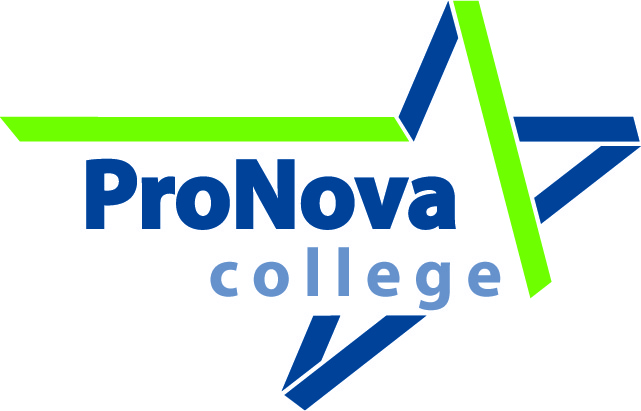 Aanmelding									Schooljaar 2023-2024Ouders/ verzorgers van:Voornaam + achternaam leerlingStraatPostcode + woonplaatsTelefoonnummerE-mailadresGeboortedatumHuidige schoolContactpersoon huidige school